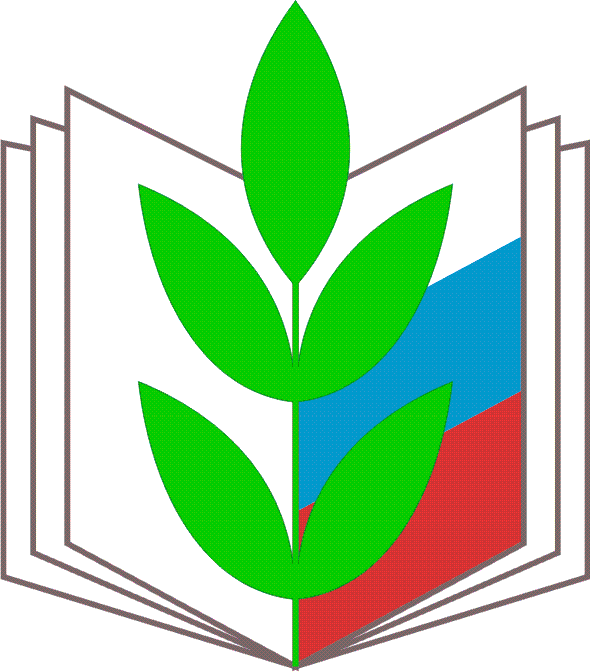 СОСТАВ ПРОФКОМА ШКОЛЫПредседатель профкома Данилова Галина Алексеевна, учитель русского языка и литературыЗам. председателя профкома, казначейМорозовская Людмила Владимировна, учитель начальных классовСекретарь, ответственная за информационную работуБорило Анна Николаевна, учитель истории и обществознанияКультурно – массовая комиссияТеущакова Татьяна Александровна, гардеробщицаПинзак Лариса Анатольевна, учитель начальных классовКомиссия по социальным вопросамУбайдулина Гульнара Хайрулловна, воспитательКоробкин Алексей Алексеевич, учитель физкультуры Ревизионная комиссия   Иванова Ксения Евгеньевна, учитель математики Пепеляев Александр Владимирович, учитель математикиТарасова Галина Александровна, педагог- библиотекарь   